FONDAZIONE ITS EMPORIUM DEL GOLFO 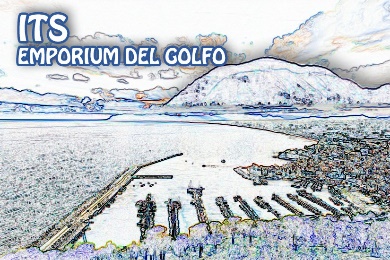 AGROALIMENTARE TRAPANINuove Tecnologie per il Made in ItalyVia John Fritzgerald Kennedy n.2 – 91011 - Alcamo (TP)tel +39 0924 507600 - PEO: info@itsemporiumdelgolfo.it PEC itsemporiumdelgolfo@pec.it - sito WEB www.itsemporiumdelgolfo.itC.F.: 93081740818ALLEGATO 1ISTANZA DI PARTECIPAZIONE ALLA SELEZIONE – Biennio 2020/2022_l_ sottoscritt_ __________________________ nat_ il ___/___/_____ a ________________________ (___)Residente a _______________________ (___) CAP ______ in via ____________________________ n. ___Tel. _________________ Cell. _________________ E-mail _______________________________________CODICE FISCALE |__|__|__|__|__|__|__|__|__|__|__|__|__|__|__|__| CHIEDEdi partecipare alla selezione per l’ammissione al corso per “TECNICO SUPERIORE” per il biennio 2020/2022:TECNICO SUPERIORE PER LA GESTIONE DELL’AMBIENTE AGRO-ALIMENTARE;TECNICO SUPERIORE RESPONSABILE DELLA PRODUZIONE E DELLE TRASFORMAZIONI AGRARIE – AGRO ALIMENTARE E AGRO-INDUSTRIALE;Si allegaAllegato 2 - Informativa trattamento dei dati.Allegato 3 – Domanda di iscrizione agli interventi FSE;Fotocopia di un documento di riconoscimento e della tessera sanitaria in corso di validità;Curriculum Vitae redatto secondo il formato europeo, sottoscritto e datato;Copia del Diploma o Autocertificazione (Allegato 4);Copia di altri attestati/certificazioni (ECDL, ECDL Avanzato, certificazione di inglese, ecc, ecc) e titoli o Autodichiarazione (Allegato 4);_l_ sottoscritt_ autorizza al trattamento dei propri dati personali, ai sensi e per gli effetti del D. Lgs. n. 196/2003 “Codice in materia di protezione dei dati personali”.Data ____________________			Firma ______________________________________